Zadanie 3: Program: Krzywa i płatek KochaUtwórz program rysujący płatek Kocha stopnia n.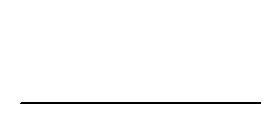 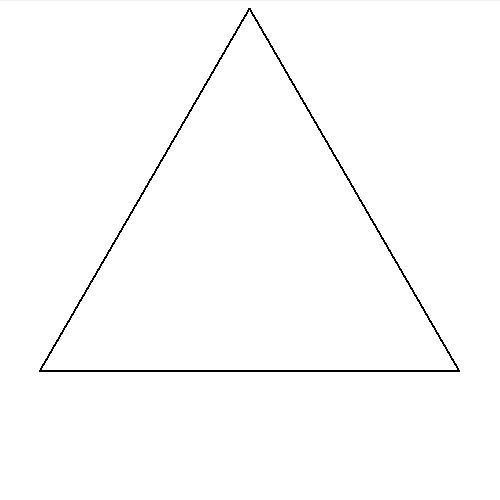 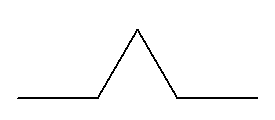 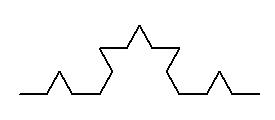 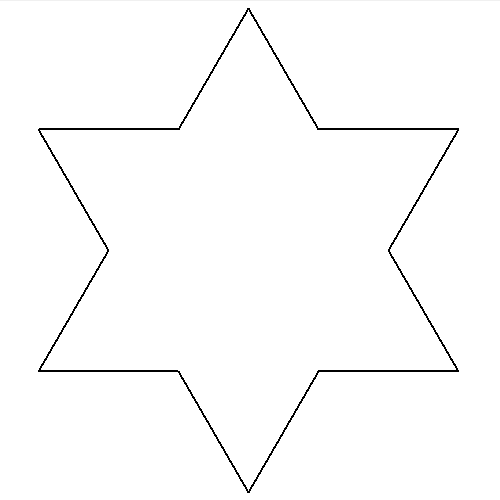 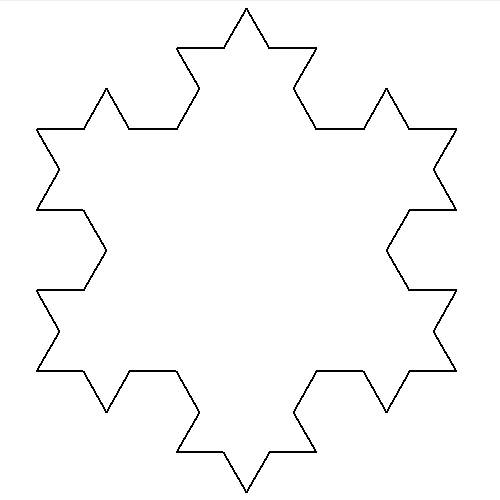 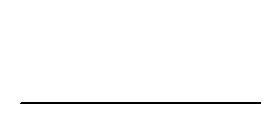 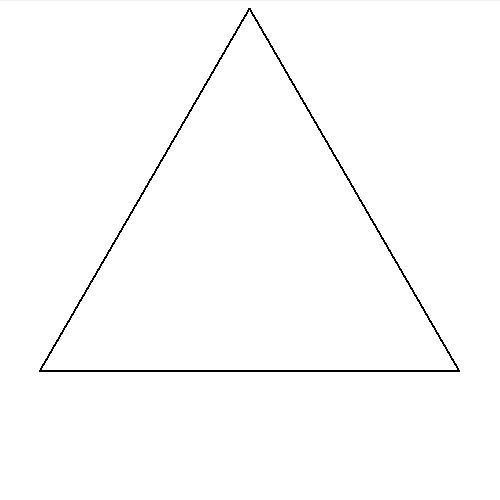 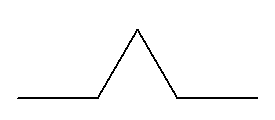 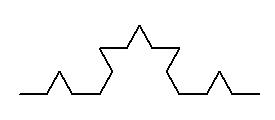 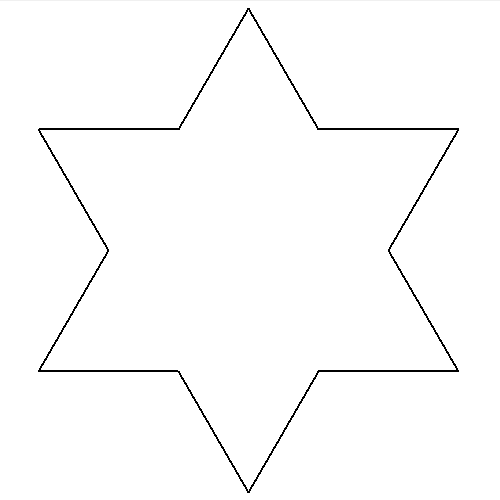 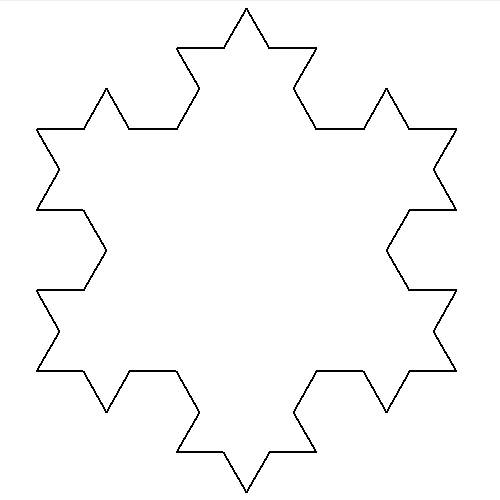 Fraktalne samopodobieństwo ujawnia się w kolejnych podziałach krzywej Kocha – każdy kolejny jej fragment jest mniejszą krzywą Kocha.RozwiązaniePłatek Kocha składa się z trzech krzywych Kocha.Algorytm rysowania krzywej Kocha stopnia n o boku a:jeśli n = 1, narysuj odcinek o długości a i zatrzymaj wykonywanie,    narysuj krzywą Kocha stopnia n – 1 o boku a/3,     obróć się w lewo o 60 stopni,    narysuj krzywą Kocha stopnia n – 1 o boku a/3,     obróć się w prawo o 120 stopni,    narysuj krzywą Kocha stopnia n – 1 o boku a/3,     obróć się w lewo o 60 stopni,    narysuj krzywą Kocha stopnia n – 1 o boku a/3.Przykładowa realizacja programu rysującego płatek Kocha.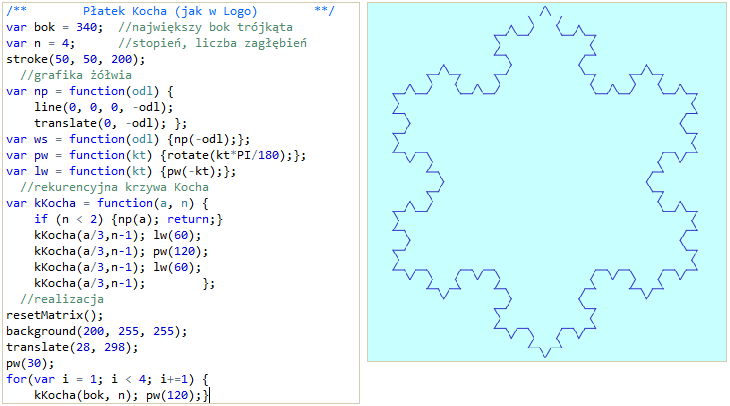 Warto zwrócić uwagę na zmiany długości obwodu płatka i pola płatka z wzrastającym n, czyli urzeźbieniem płatka (plik ObwPolePlatka.xls).Czas realizacji30 minut trójkąt równoboczny"gwiazdka"ile razy wzrosłontr122020/trliczba odcinków na krzywej14161,1E+12długość odcinka10,333333330,111112,9E-10długość linii (krzywej Kocha)11,333333331,77778315,337obwód płatka345,33333946,011315liczba nowych "dziubków" na krzywej0142,7E+11liczba nowych "dziubków" w trójkącie03128,2E+11pole jednego  "dziubka"00,048112520,005353,6E-20pole nowych "dziubków" w trójkącie0,144337570,064152,9E-08pole płatka0,4330127020,577350270,64150,692821,6